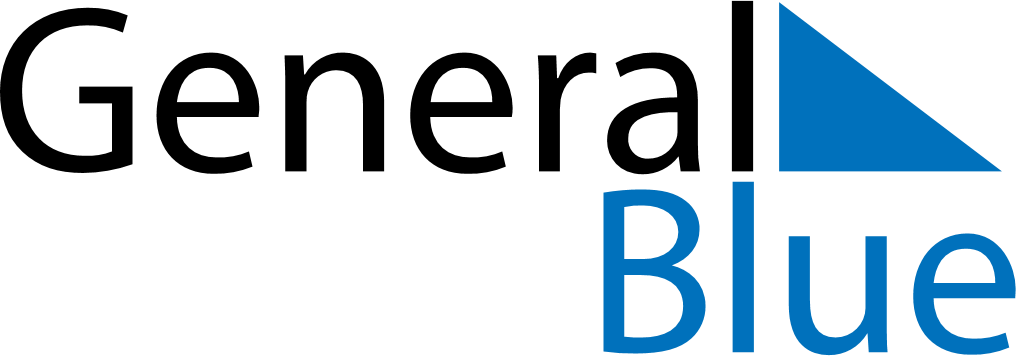 Togo 2023 HolidaysTogo 2023 HolidaysDATENAME OF HOLIDAYJanuary 1, 2023SundayNew Year’s DayJanuary 13, 2023FridayLiberation DayApril 10, 2023MondayEaster MondayApril 22, 2023SaturdayEnd of Ramadan (Eid al-Fitr)April 27, 2023ThursdayIndependence DayMay 1, 2023MondayLabour DayMay 18, 2023ThursdayAscension DayMay 29, 2023MondayWhit MondayJune 21, 2023WednesdayDay of the MartyrsJune 29, 2023ThursdayFeast of the Sacrifice (Eid al-Adha)August 15, 2023TuesdayAssumptionSeptember 28, 2023ThursdayBirthday of Muhammad (Mawlid)November 1, 2023WednesdayAll Saints’ DayDecember 25, 2023MondayChristmas Day